Job Title: Registered Manager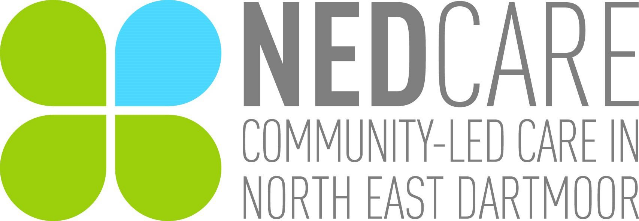 Key DetailsHours and Pay:  32hrs p/w  (0.85 FTE)   £35,072 pro rata.Location: Moretonhampstead Hospital, Ford Street, Moretonhampstead, Devon TQ13 8LN, plus some flexible homeworking.Reports to:  Board of Trustees.Application Deadline: 12pm Thursday 9th June, with interviews to be held between 15th-17th June.About usSince 2017 NEDCare has gradually built a reputation for providing high quality, responsive and person-centred care at home services across the beautiful area of north east Dartmoor. We are a registered CIO and were formed through a community-driven project in response to demand in the area where, previously, homecare had been difficult to source. We are a not-for-profit operation aiming to support each of our clients on a very personal basis through our small, friendly, professional team. About youWe are now seeking an experienced Registered Manager with a strong social care background who is keen to join an organisation that aims to provide a very personal service, getting to know each of our clients as though they were family. Key to our success is ensuring that the whole team embrace the ethos that we feel is crucial to high quality care. Even through the pandemic, we have continued to keep our person-centred approach at the forefront of our practice and this is the thread that runs through everything we do.The successful candidate will be someone who shares our vision, can bring enthusiasm, knowledge and wisdom to the role. You will be an organised individual with strong communication and teamwork skills. Above all else, you will be passionate about what we do and able to inspire others to be the same.Moretonhampstead is 40 mins from Exeter or Newton Abbot and 20 minutes from Okehampton.Job descriptionClick here for full job description.For more detailsPlease contact Simon Tickner (current RM) on 01647 279211 for an informal conversation about the role or email at simon@nedcare.org to request an application pack. Website  www.nedcare.org